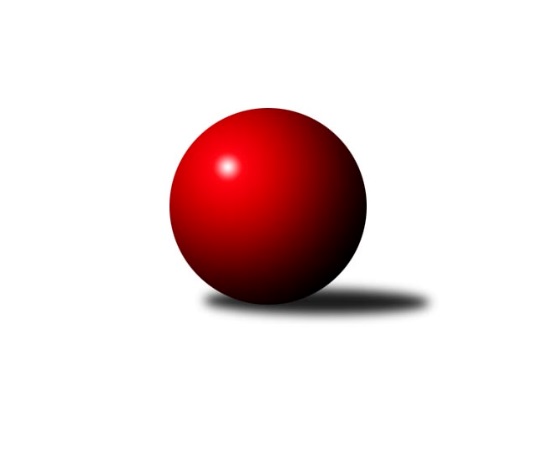 Č.17Ročník 2016/2017	16.7.2024 Severomoravská divize 2016/2017Statistika 17. kolaTabulka družstev:		družstvo	záp	výh	rem	proh	skore	sety	průměr	body	plné	dorážka	chyby	1.	TJ Sokol Michálkovice ˝A˝	15	10	0	5	69.5 : 49.5 	(99.5 : 80.5)	2499	20	1720	779	35.9	2.	KK Minerva Opava ˝A˝	16	10	0	6	74.5 : 53.5 	(105.5 : 86.5)	2500	20	1713	787	27.3	3.	SKK Ostrava B	15	9	1	5	68.5 : 51.5 	(103.5 : 76.5)	2453	19	1696	758	30.7	4.	SKK Jeseník ˝A˝	14	9	0	5	64.0 : 48.0 	(86.5 : 81.5)	2434	18	1701	732	33.9	5.	SKK Ostrava ˝A˝	15	7	2	6	61.5 : 58.5 	(87.5 : 92.5)	2523	16	1739	784	27	6.	TJ Sokol Sedlnice ˝A˝	15	7	0	8	60.0 : 60.0 	(87.0 : 93.0)	2451	14	1714	737	38.3	7.	TJ Horní Benešov ˝B˝	15	6	2	7	57.0 : 63.0 	(86.5 : 93.5)	2459	14	1701	758	37.1	8.	TJ Kovohutě Břidličná ˝A˝	16	5	3	8	58.0 : 70.0 	(89.0 : 103.0)	2441	13	1696	745	39	9.	TJ  Krnov ˝A˝	16	6	1	9	52.0 : 75.0 	(86.5 : 105.5)	2373	13	1676	697	51.8	10.	TJ Opava ˝B˝	15	5	1	9	53.0 : 67.0 	(86.0 : 94.0)	2467	11	1703	764	33.9	11.	TJ Sokol Dobroslavice ˝A˝	16	5	0	11	53.0 : 75.0 	(90.5 : 101.5)	2478	10	1721	757	36.1Tabulka doma:		družstvo	záp	výh	rem	proh	skore	sety	průměr	body	maximum	minimum	1.	KK Minerva Opava ˝A˝	8	7	0	1	47.0 : 17.0 	(56.0 : 40.0)	2667	14	2744	2567	2.	SKK Jeseník ˝A˝	7	6	0	1	39.5 : 16.5 	(51.5 : 32.5)	2560	12	2652	2466	3.	TJ Sokol Michálkovice ˝A˝	7	6	0	1	39.0 : 16.0 	(49.0 : 35.0)	2467	12	2513	2393	4.	SKK Ostrava B	7	6	0	1	38.5 : 17.5 	(53.0 : 31.0)	2447	12	2513	2387	5.	SKK Ostrava ˝A˝	8	5	1	2	37.0 : 27.0 	(50.5 : 45.5)	2465	11	2549	2426	6.	TJ Kovohutě Břidličná ˝A˝	8	4	2	2	38.0 : 26.0 	(48.0 : 48.0)	2421	10	2504	2379	7.	TJ  Krnov ˝A˝	8	4	1	3	36.0 : 28.0 	(50.0 : 46.0)	2353	9	2487	2239	8.	TJ Horní Benešov ˝B˝	7	4	0	3	29.5 : 26.5 	(42.5 : 41.5)	2597	8	2655	2423	9.	TJ Sokol Sedlnice ˝A˝	8	4	0	4	35.5 : 28.5 	(48.5 : 47.5)	2519	8	2584	2455	10.	TJ Opava ˝B˝	8	3	1	4	32.0 : 32.0 	(45.0 : 51.0)	2549	7	2653	2458	11.	TJ Sokol Dobroslavice ˝A˝	8	3	0	5	31.5 : 32.5 	(49.5 : 46.5)	2374	6	2428	2301Tabulka venku:		družstvo	záp	výh	rem	proh	skore	sety	průměr	body	maximum	minimum	1.	TJ Sokol Michálkovice ˝A˝	8	4	0	4	30.5 : 33.5 	(50.5 : 45.5)	2503	8	2771	2314	2.	SKK Ostrava B	8	3	1	4	30.0 : 34.0 	(50.5 : 45.5)	2466	7	2590	2295	3.	TJ Sokol Sedlnice ˝A˝	7	3	0	4	24.5 : 31.5 	(38.5 : 45.5)	2440	6	2692	2224	4.	SKK Jeseník ˝A˝	7	3	0	4	24.5 : 31.5 	(35.0 : 49.0)	2412	6	2460	2338	5.	KK Minerva Opava ˝A˝	8	3	0	5	27.5 : 36.5 	(49.5 : 46.5)	2479	6	2589	2384	6.	TJ Horní Benešov ˝B˝	8	2	2	4	27.5 : 36.5 	(44.0 : 52.0)	2441	6	2617	2359	7.	SKK Ostrava ˝A˝	7	2	1	4	24.5 : 31.5 	(37.0 : 47.0)	2532	5	2660	2372	8.	TJ Opava ˝B˝	7	2	0	5	21.0 : 35.0 	(41.0 : 43.0)	2454	4	2604	2336	9.	TJ Sokol Dobroslavice ˝A˝	8	2	0	6	21.5 : 42.5 	(41.0 : 55.0)	2491	4	2648	2330	10.	TJ  Krnov ˝A˝	8	2	0	6	16.0 : 47.0 	(36.5 : 59.5)	2376	4	2527	2224	11.	TJ Kovohutě Břidličná ˝A˝	8	1	1	6	20.0 : 44.0 	(41.0 : 55.0)	2444	3	2618	2211Tabulka podzimní části:		družstvo	záp	výh	rem	proh	skore	sety	průměr	body	doma	venku	1.	KK Minerva Opava ˝A˝	10	7	0	3	52.5 : 27.5 	(69.5 : 50.5)	2524	14 	4 	0 	1 	3 	0 	2	2.	SKK Jeseník ˝A˝	10	7	0	3	48.5 : 31.5 	(63.5 : 56.5)	2453	14 	4 	0 	1 	3 	0 	2	3.	TJ Sokol Michálkovice ˝A˝	10	7	0	3	45.5 : 34.5 	(63.0 : 57.0)	2444	14 	5 	0 	0 	2 	0 	3	4.	SKK Ostrava B	10	6	1	3	49.5 : 30.5 	(72.5 : 47.5)	2495	13 	4 	0 	1 	2 	1 	2	5.	TJ Sokol Sedlnice ˝A˝	10	6	0	4	42.5 : 37.5 	(56.0 : 64.0)	2474	12 	3 	0 	2 	3 	0 	2	6.	TJ Horní Benešov ˝B˝	10	4	2	4	39.0 : 41.0 	(60.5 : 59.5)	2461	10 	3 	0 	2 	1 	2 	2	7.	TJ Kovohutě Břidličná ˝A˝	10	3	3	4	35.5 : 44.5 	(56.0 : 64.0)	2411	9 	2 	2 	1 	1 	1 	3	8.	SKK Ostrava ˝A˝	10	3	2	5	36.0 : 44.0 	(57.5 : 62.5)	2527	8 	2 	1 	2 	1 	1 	3	9.	TJ Opava ˝B˝	10	3	1	6	33.0 : 47.0 	(55.0 : 65.0)	2443	7 	1 	1 	3 	2 	0 	3	10.	TJ Sokol Dobroslavice ˝A˝	10	3	0	7	33.5 : 46.5 	(59.5 : 60.5)	2491	6 	1 	0 	4 	2 	0 	3	11.	TJ  Krnov ˝A˝	10	1	1	8	24.5 : 55.5 	(47.0 : 73.0)	2354	3 	1 	1 	3 	0 	0 	5Tabulka jarní části:		družstvo	záp	výh	rem	proh	skore	sety	průměr	body	doma	venku	1.	TJ  Krnov ˝A˝	6	5	0	1	27.5 : 19.5 	(39.5 : 32.5)	2395	10 	3 	0 	0 	2 	0 	1 	2.	SKK Ostrava ˝A˝	5	4	0	1	25.5 : 14.5 	(30.0 : 30.0)	2496	8 	3 	0 	0 	1 	0 	1 	3.	TJ Sokol Michálkovice ˝A˝	5	3	0	2	24.0 : 15.0 	(36.5 : 23.5)	2567	6 	1 	0 	1 	2 	0 	1 	4.	SKK Ostrava B	5	3	0	2	19.0 : 21.0 	(31.0 : 29.0)	2399	6 	2 	0 	0 	1 	0 	2 	5.	KK Minerva Opava ˝A˝	6	3	0	3	22.0 : 26.0 	(36.0 : 36.0)	2504	6 	3 	0 	0 	0 	0 	3 	6.	SKK Jeseník ˝A˝	4	2	0	2	15.5 : 16.5 	(23.0 : 25.0)	2435	4 	2 	0 	0 	0 	0 	2 	7.	TJ Opava ˝B˝	5	2	0	3	20.0 : 20.0 	(31.0 : 29.0)	2522	4 	2 	0 	1 	0 	0 	2 	8.	TJ Horní Benešov ˝B˝	5	2	0	3	18.0 : 22.0 	(26.0 : 34.0)	2493	4 	1 	0 	1 	1 	0 	2 	9.	TJ Kovohutě Břidličná ˝A˝	6	2	0	4	22.5 : 25.5 	(33.0 : 39.0)	2476	4 	2 	0 	1 	0 	0 	3 	10.	TJ Sokol Dobroslavice ˝A˝	6	2	0	4	19.5 : 28.5 	(31.0 : 41.0)	2436	4 	2 	0 	1 	0 	0 	3 	11.	TJ Sokol Sedlnice ˝A˝	5	1	0	4	17.5 : 22.5 	(31.0 : 29.0)	2440	2 	1 	0 	2 	0 	0 	2 Zisk bodů pro družstvo:		jméno hráče	družstvo	body	zápasy	v %	dílčí body	sety	v %	1.	Josef Linhart 	TJ Sokol Michálkovice ˝A˝ 	14.5	/	17	(85%)	25	/	34	(74%)	2.	Luděk Slanina 	KK Minerva Opava ˝A˝ 	13	/	16	(81%)	23	/	32	(72%)	3.	Tomáš Slavík 	KK Minerva Opava ˝A˝ 	12	/	14	(86%)	23.5	/	28	(84%)	4.	Václav Smejkal 	SKK Jeseník ˝A˝ 	11.5	/	15	(77%)	21	/	30	(70%)	5.	Pavel Hannig 	SKK Jeseník ˝A˝ 	11.5	/	15	(77%)	20	/	30	(67%)	6.	Jan Pavlosek 	SKK Ostrava B 	11	/	14	(79%)	20.5	/	28	(73%)	7.	Petr Číž 	TJ Sokol Dobroslavice ˝A˝ 	11	/	15	(73%)	22	/	30	(73%)	8.	Petr Holas 	SKK Ostrava ˝A˝ 	11	/	17	(65%)	22	/	34	(65%)	9.	Petr Řepecký 	TJ Sokol Michálkovice ˝A˝ 	11	/	17	(65%)	21	/	34	(62%)	10.	Jaroslav Chvostek 	TJ Sokol Sedlnice ˝A˝ 	10.5	/	16	(66%)	20	/	32	(63%)	11.	Martin Orálek 	TJ Opava ˝B˝ 	10	/	14	(71%)	18	/	28	(64%)	12.	Michal Zych 	TJ Sokol Michálkovice ˝A˝ 	10	/	15	(67%)	18.5	/	30	(62%)	13.	Miluše Rychová 	TJ  Krnov ˝A˝ 	10	/	16	(63%)	20	/	32	(63%)	14.	Rudolf Haim 	TJ Opava ˝B˝ 	10	/	16	(63%)	19.5	/	32	(61%)	15.	Josef Matušek 	TJ Opava ˝B˝ 	10	/	16	(63%)	17.5	/	32	(55%)	16.	Pavel Martinec 	KK Minerva Opava ˝A˝ 	10	/	16	(63%)	17	/	32	(53%)	17.	Jiří Kropáč 	-- volný los -- 	10	/	16	(63%)	16	/	32	(50%)	18.	Dominik Böhm 	SKK Ostrava ˝A˝ 	10	/	16	(63%)	13	/	32	(41%)	19.	Leopold Jašek 	-- volný los -- 	10	/	17	(59%)	21.5	/	34	(63%)	20.	Martin Třečák 	TJ Sokol Dobroslavice ˝A˝ 	10	/	17	(59%)	20	/	34	(59%)	21.	Zdeněk Skala 	TJ Sokol Sedlnice ˝A˝ 	9.5	/	13	(73%)	16	/	26	(62%)	22.	Aleš Fischer 	KK Minerva Opava ˝A˝ 	9.5	/	16	(59%)	16.5	/	32	(52%)	23.	Lenka Pouchlá 	SKK Ostrava B 	9	/	12	(75%)	17	/	24	(71%)	24.	Ivo Kovářík 	TJ Sokol Dobroslavice ˝A˝ 	9	/	13	(69%)	13.5	/	26	(52%)	25.	Adam Chvostek 	TJ Sokol Sedlnice ˝A˝ 	9	/	14	(64%)	14	/	28	(50%)	26.	Zdeněk Kuna 	SKK Ostrava B 	9	/	15	(60%)	18	/	30	(60%)	27.	Miroslav Složil 	SKK Ostrava B 	9	/	15	(60%)	16	/	30	(53%)	28.	Jiří Trnka 	SKK Ostrava ˝A˝ 	9	/	16	(56%)	18	/	32	(56%)	29.	Ivo Mrhal ml. ml.	TJ Kovohutě Břidličná ˝A˝ 	9	/	17	(53%)	18	/	34	(53%)	30.	David Láčík 	TJ Horní Benešov ˝B˝ 	8.5	/	17	(50%)	15	/	34	(44%)	31.	Ivo Mrhal st.	TJ Kovohutě Břidličná ˝A˝ 	8.5	/	17	(50%)	15	/	34	(44%)	32.	Michal Klich 	TJ Horní Benešov ˝B˝ 	8	/	11	(73%)	13	/	22	(59%)	33.	Pavel Gerlich 	SKK Ostrava ˝A˝ 	8	/	12	(67%)	15	/	24	(63%)	34.	Zdeněk Chlopčík 	KK Minerva Opava ˝A˝ 	8	/	12	(67%)	14	/	24	(58%)	35.	Petr Dankovič ml. 	TJ Horní Benešov ˝B˝ 	8	/	15	(53%)	17.5	/	30	(58%)	36.	Jan Tögel 	-- volný los -- 	8	/	16	(50%)	19	/	32	(59%)	37.	Vladimír Korta 	SKK Ostrava ˝A˝ 	8	/	16	(50%)	16.5	/	32	(52%)	38.	František Vícha 	TJ  Krnov ˝A˝ 	8	/	16	(50%)	14	/	32	(44%)	39.	Luděk Zeman 	TJ Horní Benešov ˝B˝ 	8	/	16	(50%)	13.5	/	32	(42%)	40.	Svatopluk Kříž 	TJ Opava ˝B˝ 	8	/	17	(47%)	17	/	34	(50%)	41.	Petr Vaněk 	TJ  Krnov ˝A˝ 	7.5	/	14	(54%)	17	/	28	(61%)	42.	Daneš Šodek 	SKK Ostrava B 	7.5	/	16	(47%)	15	/	32	(47%)	43.	Karel Ridl 	TJ Sokol Dobroslavice ˝A˝ 	7.5	/	17	(44%)	15.5	/	34	(46%)	44.	Martin Ščerba 	TJ Sokol Michálkovice ˝A˝ 	7	/	9	(78%)	11.5	/	18	(64%)	45.	Jan Doseděl 	TJ Kovohutě Břidličná ˝A˝ 	7	/	10	(70%)	13	/	20	(65%)	46.	Michal Blinka 	SKK Ostrava B 	7	/	13	(54%)	14.5	/	26	(56%)	47.	Čestmír Řepka 	TJ Kovohutě Břidličná ˝A˝ 	7	/	14	(50%)	15	/	28	(54%)	48.	Jaromíra Smejkalová 	SKK Jeseník ˝A˝ 	7	/	16	(44%)	14.5	/	32	(45%)	49.	Jiří Řepecký 	TJ Sokol Michálkovice ˝A˝ 	6.5	/	17	(38%)	14.5	/	34	(43%)	50.	Bohuslav Čuba 	TJ Horní Benešov ˝B˝ 	6	/	11	(55%)	14	/	22	(64%)	51.	Jan Stuchlík 	TJ Sokol Sedlnice ˝A˝ 	6	/	12	(50%)	11.5	/	24	(48%)	52.	Jaroslav Tobola 	TJ Sokol Sedlnice ˝A˝ 	6	/	13	(46%)	12	/	26	(46%)	53.	Miroslav Pytel 	SKK Ostrava ˝A˝ 	6	/	13	(46%)	9	/	26	(35%)	54.	Petr Šulák 	SKK Jeseník ˝A˝ 	6	/	14	(43%)	14	/	28	(50%)	55.	Zdeněk Chmela ml. ml.	TJ Kovohutě Břidličná ˝A˝ 	6	/	14	(43%)	13	/	28	(46%)	56.	Jan Fadrný 	TJ Horní Benešov ˝B˝ 	6	/	14	(43%)	12.5	/	28	(45%)	57.	Jiří Vrba 	SKK Jeseník ˝A˝ 	6	/	14	(43%)	10	/	28	(36%)	58.	Josef Jurášek 	TJ Sokol Michálkovice ˝A˝ 	6	/	17	(35%)	14.5	/	34	(43%)	59.	Vítězslav Kadlec 	TJ  Krnov ˝A˝ 	6	/	17	(35%)	13.5	/	34	(40%)	60.	Radek Foltýn 	SKK Ostrava ˝A˝ 	5.5	/	12	(46%)	11	/	24	(46%)	61.	Jiří Procházka 	TJ Kovohutě Břidličná ˝A˝ 	5.5	/	12	(46%)	10	/	24	(42%)	62.	Martin Zavacký 	SKK Jeseník ˝A˝ 	5	/	7	(71%)	7	/	14	(50%)	63.	Lumír Kocián 	TJ Sokol Dobroslavice ˝A˝ 	5	/	14	(36%)	13.5	/	28	(48%)	64.	Vladimír Peter 	TJ Opava ˝B˝ 	5	/	14	(36%)	10	/	28	(36%)	65.	Zdeněk Chmela st. st.	TJ Kovohutě Břidličná ˝A˝ 	5	/	15	(33%)	9	/	30	(30%)	66.	Tomáš Polášek 	SKK Ostrava B 	4	/	11	(36%)	11	/	22	(50%)	67.	Jaromír Čech 	TJ  Krnov ˝A˝ 	4	/	14	(29%)	11	/	28	(39%)	68.	Josef Plšek 	KK Minerva Opava ˝A˝ 	4	/	15	(27%)	9.5	/	30	(32%)	69.	Jiří Jedlička 	TJ  Krnov ˝A˝ 	4	/	16	(25%)	12	/	32	(38%)	70.	Radek Hejtman 	-- volný los -- 	3	/	4	(75%)	4	/	8	(50%)	71.	Josef Němec 	TJ Opava ˝B˝ 	3	/	15	(20%)	10	/	30	(33%)	72.	Lukáš Koliba 	TJ Sokol Sedlnice ˝A˝ 	2.5	/	10	(25%)	7.5	/	20	(38%)	73.	David Kaluža 	TJ Horní Benešov ˝B˝ 	2	/	2	(100%)	3	/	4	(75%)	74.	Jiří Vrba ml. 	SKK Jeseník ˝A˝ 	2	/	3	(67%)	4	/	6	(67%)	75.	Zdeněk Zhýbala 	TJ Sokol Michálkovice ˝A˝ 	2	/	3	(67%)	3	/	6	(50%)	76.	Milan Janyška 	TJ Sokol Sedlnice ˝A˝ 	2	/	5	(40%)	5	/	10	(50%)	77.	Radmila Pastvová 	TJ Sokol Dobroslavice ˝A˝ 	2	/	7	(29%)	5	/	14	(36%)	78.	Peter Dankovič 	TJ Horní Benešov ˝B˝ 	2	/	8	(25%)	8	/	16	(50%)	79.	Libuše Mrázová 	-- volný los -- 	2	/	9	(22%)	7	/	18	(39%)	80.	Ladislav Petr 	TJ Sokol Sedlnice ˝A˝ 	1.5	/	3	(50%)	4	/	6	(67%)	81.	Karel Kuchař 	TJ Sokol Dobroslavice ˝A˝ 	1.5	/	11	(14%)	2	/	22	(9%)	82.	Vladimír Heiser 	KK Minerva Opava ˝A˝ 	1	/	1	(100%)	2	/	2	(100%)	83.	Luboš Brouček 	SKK Jeseník ˝A˝ 	1	/	1	(100%)	2	/	2	(100%)	84.	Břetislav Mrkvica 	TJ Opava ˝B˝ 	1	/	1	(100%)	2	/	2	(100%)	85.	Karel Škrobánek 	TJ Opava ˝B˝ 	1	/	1	(100%)	2	/	2	(100%)	86.	David Juřica 	TJ Sokol Sedlnice ˝A˝ 	1	/	1	(100%)	2	/	2	(100%)	87.	Martin Futerko 	SKK Ostrava B 	1	/	1	(100%)	2	/	2	(100%)	88.	Petr Wolf 	TJ Opava ˝B˝ 	1	/	1	(100%)	2	/	2	(100%)	89.	Karel Kučera 	SKK Jeseník ˝A˝ 	1	/	1	(100%)	2	/	2	(100%)	90.	Radek Říman 	TJ Sokol Michálkovice ˝A˝ 	1	/	1	(100%)	1.5	/	2	(75%)	91.	Tomáš Valíček 	TJ Opava ˝B˝ 	1	/	1	(100%)	1	/	2	(50%)	92.	Klára Tobolová 	TJ Sokol Sedlnice ˝A˝ 	1	/	1	(100%)	1	/	2	(50%)	93.	Zdeněk Janoud 	SKK Jeseník ˝A˝ 	1	/	1	(100%)	1	/	2	(50%)	94.	Jiří Koloděj 	SKK Ostrava B 	1	/	2	(50%)	2.5	/	4	(63%)	95.	Rostislav Cundrla 	SKK Jeseník ˝A˝ 	1	/	2	(50%)	2	/	4	(50%)	96.	Miroslav Setinský 	SKK Jeseník ˝A˝ 	1	/	2	(50%)	1	/	4	(25%)	97.	Vladimír Vavrečka 	TJ  Krnov ˝A˝ 	1	/	4	(25%)	4	/	8	(50%)	98.	Petr Jurášek 	TJ Sokol Michálkovice ˝A˝ 	1	/	4	(25%)	3	/	8	(38%)	99.	Barbora Bártková 	TJ Horní Benešov ˝B˝ 	1	/	4	(25%)	2	/	8	(25%)	100.	František Všetička 	-- volný los -- 	1	/	7	(14%)	2	/	14	(14%)	101.	Josef Krajzinger 	-- volný los -- 	1	/	12	(8%)	5	/	24	(21%)	102.	Zdeněk Smrža 	TJ Horní Benešov ˝B˝ 	0.5	/	2	(25%)	2	/	4	(50%)	103.	Petr Schwalbe 	TJ Opava ˝B˝ 	0	/	1	(0%)	1	/	2	(50%)	104.	Miroslav Koloděj 	SKK Ostrava B 	0	/	1	(0%)	1	/	2	(50%)	105.	Jan Polášek 	SKK Ostrava B 	0	/	1	(0%)	1	/	2	(50%)	106.	Rostislav Kletenský 	TJ Sokol Sedlnice ˝A˝ 	0	/	1	(0%)	1	/	2	(50%)	107.	Barbora Víchová 	TJ Opava ˝B˝ 	0	/	1	(0%)	0.5	/	2	(25%)	108.	Rudolf Tvrdoň 	TJ Opava ˝B˝ 	0	/	1	(0%)	0	/	2	(0%)	109.	Miloslav Krchov 	TJ Kovohutě Břidličná ˝A˝ 	0	/	1	(0%)	0	/	2	(0%)	110.	Lubomír Bičík 	KK Minerva Opava ˝A˝ 	0	/	1	(0%)	0	/	2	(0%)	111.	Josef Kočař 	TJ Kovohutě Břidličná ˝A˝ 	0	/	1	(0%)	0	/	2	(0%)	112.	Zdeněk Fiury ml. ml.	TJ Kovohutě Břidličná ˝A˝ 	0	/	1	(0%)	0	/	2	(0%)	113.	Eva Křapková 	SKK Jeseník ˝A˝ 	0	/	2	(0%)	2	/	4	(50%)	114.	Dominik Chovanec 	KK Minerva Opava ˝A˝ 	0	/	2	(0%)	2	/	4	(50%)	115.	Zdeněk Štefek 	TJ Sokol Dobroslavice ˝A˝ 	0	/	2	(0%)	2	/	4	(50%)	116.	Petr Řepecký ml. 	TJ Sokol Michálkovice ˝A˝ 	0	/	2	(0%)	1	/	4	(25%)	117.	Radek Fischer 	KK Minerva Opava ˝A˝ 	0	/	2	(0%)	1	/	4	(25%)	118.	Michal Blažek 	TJ Horní Benešov ˝B˝ 	0	/	2	(0%)	0	/	4	(0%)	119.	Gabriela Beinhaeurová 	KK Minerva Opava ˝A˝ 	0	/	3	(0%)	1	/	6	(17%)	120.	Stanislav Brokl 	KK Minerva Opava ˝A˝ 	0	/	3	(0%)	1	/	6	(17%)	121.	Petra Rozsypalová 	SKK Jeseník ˝A˝ 	0	/	3	(0%)	0	/	6	(0%)	122.	Radek Malíšek 	-- volný los -- 	0	/	4	(0%)	2	/	8	(25%)	123.	Libor Veselý 	TJ Sokol Dobroslavice ˝A˝ 	0	/	5	(0%)	3	/	10	(30%)	124.	Jitka Kovalová 	TJ  Krnov ˝A˝ 	0	/	5	(0%)	0	/	10	(0%)	125.	Alena Machalíčková 	-- volný los -- 	0	/	6	(0%)	3	/	12	(25%)	126.	Martin Juřica 	TJ Sokol Sedlnice ˝A˝ 	0	/	6	(0%)	1	/	12	(8%)	127.	Šárka Tögelová 	-- volný los -- 	0	/	9	(0%)	6	/	18	(33%)Průměry na kuželnách:		kuželna	průměr	plné	dorážka	chyby	výkon na hráče	1.	Minerva Opava, 1-2	2638	1788	850	24.8	(439.8)	2.	 Horní Benešov, 1-4	2599	1778	820	35.7	(433.2)	3.	TJ Opava, 1-4	2533	1753	780	38.9	(422.3)	4.	SKK Jeseník, 1-4	2510	1735	775	32.1	(418.5)	5.	TJ Valašské Meziříčí, 1-4	2502	1726	776	37.7	(417.1)	6.	HKK Olomouc, 1-8	2492	1732	759	44.0	(415.4)	7.	SKK Ostrava, 1-2	2434	1676	758	29.6	(405.7)	8.	TJ Michalkovice, 1-2	2425	1698	726	38.8	(404.2)	9.	TJ Kovohutě Břidličná, 1-2	2401	1672	729	37.8	(400.2)	10.	TJ Sokol Dobroslavice, 1-2	2372	1650	721	36.6	(395.3)	11.	TJ Krnov, 1-2	2345	1657	688	51.9	(391.0)Nejlepší výkony na kuželnách:Minerva Opava, 1-2KK Minerva Opava ˝A˝	2744	8. kolo	Tomáš Slavík 	KK Minerva Opava ˝A˝	507	8. koloKK Minerva Opava ˝A˝	2728	4. kolo	Tomáš Slavík 	KK Minerva Opava ˝A˝	505	4. koloKK Minerva Opava ˝A˝	2718	6. kolo	Tomáš Slavík 	KK Minerva Opava ˝A˝	487	14. koloKK Minerva Opava ˝A˝	2698	14. kolo	Luděk Slanina 	KK Minerva Opava ˝A˝	486	16. koloTJ Sokol Sedlnice ˝A˝	2692	2. kolo	Pavel Martinec 	KK Minerva Opava ˝A˝	482	4. koloSKK Ostrava ˝A˝	2660	6. kolo	Aleš Fischer 	KK Minerva Opava ˝A˝	481	2. koloKK Minerva Opava ˝A˝	2658	16. kolo	Adam Chvostek 	TJ Sokol Sedlnice ˝A˝	479	2. koloTJ Sokol Dobroslavice ˝A˝	2648	4. kolo	Tomáš Slavík 	KK Minerva Opava ˝A˝	479	10. koloKK Minerva Opava ˝A˝	2644	10. kolo	Pavel Martinec 	KK Minerva Opava ˝A˝	477	2. koloTJ Kovohutě Břidličná ˝A˝	2618	14. kolo	Tomáš Slavík 	KK Minerva Opava ˝A˝	477	6. kolo Horní Benešov, 1-4TJ Sokol Michálkovice ˝A˝	2771	14. kolo	Petr Dankovič ml. 	TJ Horní Benešov ˝B˝	485	14. koloTJ Horní Benešov ˝B˝	2710	12. kolo	Jiří Kropáč 	-- volný los --	482	12. koloTJ Horní Benešov ˝B˝	2655	7. kolo	Michal Klich 	TJ Horní Benešov ˝B˝	479	7. koloTJ Horní Benešov ˝B˝	2636	9. kolo	Bohuslav Čuba 	TJ Horní Benešov ˝B˝	478	7. kolo-- volný los --	2633	12. kolo	Bohuslav Čuba 	TJ Horní Benešov ˝B˝	474	9. koloTJ Sokol Dobroslavice ˝A˝	2626	6. kolo	Petr Dankovič ml. 	TJ Horní Benešov ˝B˝	473	12. koloTJ Horní Benešov ˝B˝	2624	4. kolo	Jiří Řepecký 	TJ Sokol Michálkovice ˝A˝	472	14. koloTJ Horní Benešov ˝B˝	2620	14. kolo	Bohuslav Čuba 	TJ Horní Benešov ˝B˝	471	6. koloTJ Horní Benešov ˝B˝	2615	6. kolo	Josef Linhart 	TJ Sokol Michálkovice ˝A˝	471	14. koloTJ Horní Benešov ˝B˝	2607	16. kolo	Jan Fadrný 	TJ Horní Benešov ˝B˝	471	6. koloTJ Opava, 1-4TJ Opava ˝B˝	2653	12. kolo	Josef Matušek 	TJ Opava ˝B˝	477	12. koloSKK Ostrava ˝A˝	2623	3. kolo	Jiří Trnka 	SKK Ostrava ˝A˝	475	3. koloTJ Opava ˝B˝	2611	15. kolo	Petr Řepecký 	TJ Sokol Michálkovice ˝A˝	468	8. koloTJ Opava ˝B˝	2607	13. kolo	Petr Holas 	SKK Ostrava ˝A˝	465	3. koloTJ Opava ˝B˝	2592	3. kolo	Luděk Slanina 	KK Minerva Opava ˝A˝	464	5. koloKK Minerva Opava ˝A˝	2589	5. kolo	Josef Němec 	TJ Opava ˝B˝	464	10. koloTJ Opava ˝B˝	2584	10. kolo	Rudolf Haim 	TJ Opava ˝B˝	463	12. koloTJ Sokol Michálkovice ˝A˝	2571	8. kolo	Rudolf Haim 	TJ Opava ˝B˝	462	13. koloTJ Sokol Dobroslavice ˝A˝	2548	12. kolo	Pavel Hannig 	SKK Jeseník ˝A˝	459	15. koloTJ Opava ˝B˝	2535	8. kolo	Martin Orálek 	TJ Opava ˝B˝	458	10. koloSKK Jeseník, 1-4SKK Jeseník ˝A˝	2652	4. kolo	Václav Smejkal 	SKK Jeseník ˝A˝	495	4. koloSKK Jeseník ˝A˝	2629	8. kolo	Václav Smejkal 	SKK Jeseník ˝A˝	477	2. koloSKK Jeseník ˝A˝	2603	17. kolo	Jaromíra Smejkalová 	SKK Jeseník ˝A˝	467	17. koloSKK Jeseník ˝A˝	2600	2. kolo	Jiří Vrba 	SKK Jeseník ˝A˝	461	4. koloSKK Jeseník ˝A˝	2555	16. kolo	Petr Šulák 	SKK Jeseník ˝A˝	460	8. koloSKK Jeseník ˝A˝	2544	10. kolo	Jaromíra Smejkalová 	SKK Jeseník ˝A˝	456	10. koloSKK Ostrava ˝A˝	2533	16. kolo	Václav Smejkal 	SKK Jeseník ˝A˝	456	12. koloTJ Sokol Michálkovice ˝A˝	2529	10. kolo	Pavel Hannig 	SKK Jeseník ˝A˝	447	17. koloTJ Sokol Sedlnice ˝A˝	2505	12. kolo	Josef Linhart 	TJ Sokol Michálkovice ˝A˝	446	10. koloKK Minerva Opava ˝A˝	2497	11. kolo	Karel Kučera 	SKK Jeseník ˝A˝	446	2. koloTJ Valašské Meziříčí, 1-4TJ Horní Benešov ˝B˝	2617	15. kolo	Josef Linhart 	TJ Sokol Michálkovice ˝A˝	479	17. koloTJ Sokol Sedlnice ˝A˝	2584	13. kolo	Jaroslav Tobola 	TJ Sokol Sedlnice ˝A˝	471	5. koloTJ Sokol Sedlnice ˝A˝	2577	15. kolo	Michal Zych 	TJ Sokol Michálkovice ˝A˝	465	17. koloTJ Sokol Sedlnice ˝A˝	2561	5. kolo	Jiří Procházka 	TJ Kovohutě Břidličná ˝A˝	462	7. koloTJ Sokol Sedlnice ˝A˝	2549	11. kolo	Zdeněk Skala 	TJ Sokol Sedlnice ˝A˝	460	7. koloTJ Sokol Michálkovice ˝A˝	2529	17. kolo	Jaroslav Tobola 	TJ Sokol Sedlnice ˝A˝	453	7. koloTJ Opava ˝B˝	2528	9. kolo	Bohuslav Čuba 	TJ Horní Benešov ˝B˝	451	15. koloTJ Sokol Sedlnice ˝A˝	2511	3. kolo	Jaroslav Tobola 	TJ Sokol Sedlnice ˝A˝	449	13. koloSKK Ostrava B	2500	5. kolo	Zdeněk Skala 	TJ Sokol Sedlnice ˝A˝	446	15. koloTJ Sokol Sedlnice ˝A˝	2492	7. kolo	Zdeněk Skala 	TJ Sokol Sedlnice ˝A˝	446	13. koloHKK Olomouc, 1-8KK Minerva Opava ˝A˝	2626	7. kolo	Tomáš Slavík 	KK Minerva Opava ˝A˝	477	7. koloSKK Ostrava ˝A˝	2571	4. kolo	Jiří Kropáč 	-- volný los --	473	6. kolo-- volný los --	2527	6. kolo	Luděk Slanina 	KK Minerva Opava ˝A˝	472	7. koloSKK Ostrava B	2523	14. kolo	Jan Tögel 	-- volný los --	464	1. koloTJ Sokol Michálkovice ˝A˝	2501	16. kolo	Jiří Kropáč 	-- volný los --	458	7. kolo-- volný los --	2500	16. kolo	Jan Tögel 	-- volný los --	458	2. kolo-- volný los --	2499	9. kolo	Jan Tögel 	-- volný los --	455	9. kolo-- volný los --	2495	1. kolo	Jan Tögel 	-- volný los --	454	6. koloTJ Opava ˝B˝	2488	2. kolo	Daneš Šodek 	SKK Ostrava B	450	14. kolo-- volný los --	2469	14. kolo	Aleš Fischer 	KK Minerva Opava ˝A˝	449	7. koloSKK Ostrava, 1-2SKK Ostrava B	2561	8. kolo	Petr Číž 	TJ Sokol Dobroslavice ˝A˝	468	2. koloSKK Ostrava ˝A˝	2549	17. kolo	Jan Doseděl 	TJ Kovohutě Břidličná ˝A˝	460	6. koloSKK Ostrava B	2543	3. kolo	Jan Pavlosek 	SKK Ostrava B	456	8. koloTJ Sokol Dobroslavice ˝A˝	2523	2. kolo	Zdeněk Kuna 	SKK Ostrava B	456	9. koloSKK Ostrava B	2513	9. kolo	Petr Holas 	SKK Ostrava ˝A˝	454	8. koloSKK Ostrava ˝A˝	2509	8. kolo	Miroslav Složil 	SKK Ostrava B	454	8. koloKK Minerva Opava ˝A˝	2491	17. kolo	Jan Pavlosek 	SKK Ostrava B	453	7. koloSKK Ostrava B	2489	16. kolo	Zdeněk Skala 	TJ Sokol Sedlnice ˝A˝	452	10. koloTJ Sokol Sedlnice ˝A˝	2488	10. kolo	Jan Pavlosek 	SKK Ostrava B	449	3. koloSKK Ostrava B	2468	4. kolo	Martin Futerko 	SKK Ostrava B	448	16. koloTJ Michalkovice, 1-2TJ Sokol Michálkovice ˝A˝	2513	3. kolo	Josef Linhart 	TJ Sokol Michálkovice ˝A˝	473	9. koloTJ Sokol Michálkovice ˝A˝	2512	9. kolo	Michal Zych 	TJ Sokol Michálkovice ˝A˝	452	3. koloTJ Sokol Michálkovice ˝A˝	2495	5. kolo	Martin Ščerba 	TJ Sokol Michálkovice ˝A˝	449	6. koloTJ Sokol Michálkovice ˝A˝	2472	7. kolo	David Láčík 	TJ Horní Benešov ˝B˝	445	3. koloTJ Sokol Michálkovice ˝A˝	2471	1. kolo	Josef Linhart 	TJ Sokol Michálkovice ˝A˝	443	1. koloTJ Horní Benešov ˝B˝	2470	3. kolo	Michal Zych 	TJ Sokol Michálkovice ˝A˝	443	5. koloTJ Sokol Michálkovice ˝A˝	2454	6. kolo	Petr Číž 	TJ Sokol Dobroslavice ˝A˝	438	7. koloTJ Sokol Michálkovice ˝A˝	2452	15. kolo	Josef Linhart 	TJ Sokol Michálkovice ˝A˝	437	15. koloSKK Ostrava ˝A˝	2447	9. kolo	Michal Zych 	TJ Sokol Michálkovice ˝A˝	434	13. koloTJ  Krnov ˝A˝	2397	13. kolo	Peter Dankovič 	TJ Horní Benešov ˝B˝	432	3. koloTJ Kovohutě Břidličná, 1-2TJ Kovohutě Břidličná ˝A˝	2504	15. kolo	Ivo Mrhal ml. ml.	TJ Kovohutě Břidličná ˝A˝	454	15. koloKK Minerva Opava ˝A˝	2477	3. kolo	Ivo Kovářík 	TJ Sokol Dobroslavice ˝A˝	447	9. koloSKK Ostrava B	2470	17. kolo	Michal Zych 	TJ Sokol Michálkovice ˝A˝	442	11. koloTJ Kovohutě Břidličná ˝A˝	2454	11. kolo	Luděk Slanina 	KK Minerva Opava ˝A˝	439	3. koloTJ Kovohutě Břidličná ˝A˝	2434	9. kolo	Čestmír Řepka 	TJ Kovohutě Břidličná ˝A˝	439	11. koloTJ Kovohutě Břidličná ˝A˝	2420	13. kolo	Čestmír Řepka 	TJ Kovohutě Břidličná ˝A˝	437	9. koloTJ Horní Benešov ˝B˝	2419	5. kolo	Miroslav Složil 	SKK Ostrava B	435	17. koloTJ Kovohutě Břidličná ˝A˝	2409	17. kolo	Pavel Martinec 	KK Minerva Opava ˝A˝	435	3. koloTJ Sokol Dobroslavice ˝A˝	2406	9. kolo	Jiří Řepecký 	TJ Sokol Michálkovice ˝A˝	431	11. koloTJ Sokol Michálkovice ˝A˝	2396	11. kolo	Čestmír Řepka 	TJ Kovohutě Břidličná ˝A˝	430	17. koloTJ Sokol Dobroslavice, 1-2SKK Ostrava ˝A˝	2488	13. kolo	Ivo Kovářík 	TJ Sokol Dobroslavice ˝A˝	436	8. koloTJ Sokol Dobroslavice ˝A˝	2428	15. kolo	Martin Třečák 	TJ Sokol Dobroslavice ˝A˝	434	10. koloKK Minerva Opava ˝A˝	2410	15. kolo	Luděk Zeman 	TJ Horní Benešov ˝B˝	430	17. koloTJ Sokol Dobroslavice ˝A˝	2409	17. kolo	Karel Ridl 	TJ Sokol Dobroslavice ˝A˝	428	10. koloTJ Sokol Dobroslavice ˝A˝	2398	13. kolo	Jaroslav Chvostek 	TJ Sokol Sedlnice ˝A˝	428	8. koloTJ Sokol Sedlnice ˝A˝	2394	8. kolo	Jiří Trnka 	SKK Ostrava ˝A˝	427	13. koloSKK Jeseník ˝A˝	2387	3. kolo	Tomáš Slavík 	KK Minerva Opava ˝A˝	426	15. koloSKK Ostrava B	2382	11. kolo	Martin Třečák 	TJ Sokol Dobroslavice ˝A˝	425	1. koloTJ Horní Benešov ˝B˝	2381	17. kolo	Lenka Pouchlá 	SKK Ostrava B	425	11. koloTJ Sokol Dobroslavice ˝A˝	2376	8. kolo	Radek Foltýn 	SKK Ostrava ˝A˝	424	13. koloTJ Krnov, 1-2TJ  Krnov ˝A˝	2487	16. kolo	František Vícha 	TJ  Krnov ˝A˝	441	16. koloSKK Jeseník ˝A˝	2445	7. kolo	Miluše Rychová 	TJ  Krnov ˝A˝	439	10. koloTJ  Krnov ˝A˝	2428	6. kolo	Miluše Rychová 	TJ  Krnov ˝A˝	437	7. koloTJ Horní Benešov ˝B˝	2423	10. kolo	Petr Vaněk 	TJ  Krnov ˝A˝	436	16. koloTJ Sokol Michálkovice ˝A˝	2367	2. kolo	Miluše Rychová 	TJ  Krnov ˝A˝	435	16. koloTJ  Krnov ˝A˝	2345	7. kolo	Miluše Rychová 	TJ  Krnov ˝A˝	432	12. koloTJ  Krnov ˝A˝	2342	12. kolo	Miluše Rychová 	TJ  Krnov ˝A˝	431	4. koloTJ  Krnov ˝A˝	2339	10. kolo	Michal Klich 	TJ Horní Benešov ˝B˝	426	10. koloTJ Opava ˝B˝	2336	6. kolo	Petr Šulák 	SKK Jeseník ˝A˝	425	7. koloTJ Sokol Dobroslavice ˝A˝	2330	16. kolo	Miluše Rychová 	TJ  Krnov ˝A˝	424	6. koloČetnost výsledků:	8.0 : 0.0	5x	7.5 : 0.5	1x	7.0 : 1.0	13x	6.5 : 1.5	3x	6.0 : 2.0	25x	5.5 : 2.5	1x	5.0 : 3.0	15x	4.0 : 4.0	5x	3.5 : 4.5	1x	3.0 : 5.0	14x	3.0 : 4.0	1x	2.5 : 5.5	2x	2.0 : 6.0	8x	1.5 : 6.5	3x	1.0 : 7.0	5x